ҠАРАР	                     ПОСТАНОВЛЕНИЕ08 апрель 2022 й                                 №20                               08 апреля 2022г.«О создании приемочной комиссии по приемке нестационарных торговых объектов (объектов по оказанию услуг), на территории сельского поселения Орловский сельсовет муниципального района Благовещенскийрайон Республики Башкортостан и утверждении состава приемочной комиссии»В соответствии с Федеральным законом от 6 октября 2003 года№131- ФЗ «Об общих принципах организации местного самоуправления в Российской Федерации», в целях реализации Положения о порядке размещения нестационарных торговых объектов на территории сельского поселения Орловский сельсовет муниципального района Благовещенский район Республики Башкортостан, утвержденного постановлением от 27 декабря 2019 года №51 «Об утверждении Положения о порядке размещения нестационарных торговых объектов на территории сельского поселения Орловский сельсовет муниципального района Благовещенский район Республики Башкортостан», Администрация сельского поселения    Орловский сельсовет муниципального района Благовещенский район Республики БашкортостанП ОСТАНОВЛЯЕТ:Создать Приемочную комиссию по приемке нестационарных торговых объектов (объектов по оказанию услуг), на территории сельского поселения Орловский сельсовет муниципального района Благовещенский район Республики Башкортостан и утверждении состава приемочной комиссии (далее – приемочная комиссия).	Утвердить «Положение о приемочной комиссии по приемке нестационарных торговых объектов (объектов по оказанию услуг), на территории сельского поселения Орловский сельсовет муниципального района Благовещенский район Республики Башкортостан» (Приложение №1).Утвердить следующий состав Приемочной комиссии:Глава сельского поселения Орловский сельсовет муниципального района Благовещенский район Республики Башкортостан Загитова Зимфира Ахматзакиевна– председатель Приемочной комиссии;управляющий делами сельского поселения Орловский сельсовет муниципального района Благовещенский район РеспубликиБашкортостан Куц Дилара Ильфатовна – заместитель председателя Приемочной комиссии;Члены Приемочной комиссии:бухгалтер сельского поселения Орловский сельсовет муниципального района Благовещенский район Республики Башкортостан Хазиева Гульнур Тимерхановна;депутат Совета сельского поселения Орловский сельсовет муниципального района Благовещенский район Республики Башкортостан ;специалист (ведущий, главный) отдела экономики и предпринимательства Администрации муниципального района Благовещенский район Республики Башкортостан (по согласованию);Разместить настоящее постановление на официальном сайте Администрации сельского поселения Орловский сельсовет муниципального района Благовещенский район Республики Башкортостан (http://orlovka-blag.ru/).Установить бессрочный срок действия Приемочной комиссии.Настоящее постановление вступает в силу со дня его подписания.Контроль за исполнением настоящего постановления оставляю за собой.Глава сельского поселения	З.А.ЗагитоваПриложение № 1 к постановлению Администрациисельского поселения Орловский сельсовет муниципального района Благовещенский район Республики Башкортостан от 08 апреля 2022 года№20ПОЛОЖЕНИЕо приемочной комиссии по приемке нестационарных торговых объектов (объектов по оказанию услуг) на территории сельского поселенияОрловский сельсовет муниципального района Благовещенский район Республики БашкортостанОбщие положенияПриемочная комиссия по приемке нестационарных торговых объектов (объектов по оказанию услуг) на сельского поселения Орловский сельсовет муниципального района Благовещенский район Республики Башкортостан (далее - Приемочная комиссия) является органом, созданным в целях осмотра установленных нестационарных торговых объектов (объектов по оказанию услуг) на предмет их соответствия требованиям и условиям, указанным в проектной документации и договоре на размещение нестационарного торгового объекта и объекта по оказанию услуг (далее - Договор).В своей деятельности Приемочная комиссия руководствуется федеральными законами, законами Республики Башкортостан, нормативными правовыми актами органа местного самоуправления и настоящим Положением.Основные задачи2.1. Основными задачами Приемочной комиссии являются:организация приемки выполненных работ по установке (монтажу) нестационарных торговых объектов (объектов по оказанию услуг) на территории сельского поселения Орловский сельсовет муниципального района Благовещенский район Республики Башкортостанпроверка соответствия размещенного нестационарного торгового объекта условиям, указанным в проектной документации и Договоре;подготовка акта приемочной комиссии в соответствии с приложением к настоящему Положению.выдача субъекту торговли Акта приемочной комиссии о соответствии (несоответствии) нестационарного торгового объекта (объекта по оказаниюуслуг) требованиям, указанным в Договоре (далее - Акт приемочной комиссии) (Приложение № 1) и проектной документации:выявление нарушений при осуществлении деятельности в НТО: перепрофилирование, несоответствие архитектурно-художественному проекту, смена хозяйствующего субъекта, несоответствие места размещения НТО ситуационному плану размещения НТО на местности и т.п. и установление сроков для их устранения.Права и обязанности3.1. Приемочная комиссия для решения возложенных на нее задач имеет право:запрашивать в установленном порядке необходимую информацию по вопросам, относящимся к компетенции Приемочной комиссии;привлекать	для	дачи	рекомендации	технических	экспертов, представителей организаций - проектировщиков и иных специалистов.Организация работы приемочной комиссииПриемочная комиссия состоит из пяти человек и формируется из представителей Администрации сельского поселения Орловский сельсовет муниципального района Благовещенский район Республики Башкортостан и Администрации муниципального района Благовещенский район Республики Башкортостан (по согласованию).Состав Приемочной комиссии утверждается постановлением главы Администрации сельского поселения Орловский сельсовет муниципального района Благовещенский район Республики Башкортостан (далее – Администрация сельского поселения). Приемочная комиссия считается правомочной при условии присутствия более половины ее членов.Председатель приемочной комиссии:осуществляет руководство деятельностью Приемочной комиссии;-утверждает протокол заседания Комиссии;подписывает Акт приемочной комиссии.При отсутствии   председателя   приемочной   комиссии   его полномочия исполняет заместитель председателя приемочной комиссии.Основной формой работы Приемочной комиссии являются выездные мероприятия. Выездные мероприятия приемочной комиссии проводятся по обращению субъекта торговли, с которым заключен договор, либо по обращению граждан, юридических лиц о нарушении субъектом торговли в ходе осуществления своей деятельности их прав, по поручению главы Администрации сельского поселения Орловский сельсовет муниципального района Благовещенский район Республики Башкортостан.Нестационарный торговый объект (объект по оказанию услуг), размещенный в соответствии с требованиями и условиями, указанными впроектной документации и Договоре, должен быть предъявлен для осмотра Приемочной комиссии:для сезонной торговли не позднее 15-ти календарных дней с даты заключения Договора;для киосков, павильонов, торгово-остановочных комплексов не позднее 30-ти календарных дней с даты заключения Договора.Для проведения осмотра нестационарного торгового объекта или объекта по оказанию услуг Приемочной комиссией субъект торговли направляет в Администрацию городского поселения уведомление.Нестационарный торговый объект (объект по оказанию услуг) осматривается Приемочной комиссией в течение 5 (пяти) рабочих дней с момента поступления обращения (уведомления).По результатам осмотра нестационарного торгового объекта (объекта по оказанию услуг) в течение 5 (пяти) рабочих дней со дня осмотра составляется и утверждается Акт приемочной комиссии в двух экземплярах. Один экземпляр вручается субъекту торговли.Акт приемочной комиссии подписывается всеми членами приемочной комиссии, участвовавшими в осмотре нестационарного торгового объекта (объекта по оказанию услуг).При несоответствии нестационарного торгового объекта (объекта по оказанию услуг) требованиям и условиям, указанным в проектной документации и Договоре, в Акте приемочной комиссии указываются выявленные несоответствия, которые субъект торговли обязан устранить в срок, указанный в Акте приемочной комиссии, и направить в Администрацию сельского поселения письменное уведомление об устранении выявленных несоответствий. После этого осмотр нестационарного торгового объекта (объекта по оказанию услуг) осуществляется повторно в течение 5 рабочих дней с момента поступления уведомления об устранении несоответствий. Если указанные в Акте приемочной комиссии выявленные несоответствия в установленный срок не устранены, Договор подлежит досрочному расторжению, нестационарный торговый объект (объект по оказанию услуг) подлежит демонтажу силами субъекта торговли.В случае если нестационарный торговый объект (объект по оказанию услуг) эксплуатируется без утвержденного Акта приемочной комиссии, действие Договора досрочно расторгается, а нестационарный торговый объект (объект по оказанию услуг) подлежит демонтажу силами субъекта торговли.Приложение № 1 к постановлению Администрациисельского поселения Орловский сельсовет муниципального района Благовещенский район Республики Башкортостан от 08 апреля 2022года№20Акт приемочной комиссии осоответствии (несоответствии) нестационарного торгового объекта (объекта по оказанию услуг) требованиям, указанным в договоре на право размещение нестационарного объекта"    "	20	г.Приемочная комиссия в составе: председателя комиссии:членов комиссии:и(Субъекта)установила:Субъектомторговли  	(указывается юридическое лицо или индивидуальный предприниматель, самозанятыйгражданин)предъявлен к приемке нестационарный торговый объект/ объект по оказанию услуг/(тип)(далее - Объект)для	осуществления(вид деятельности, группа реализуемых товаров)общей площадью	кв. м на участке по адресному ориентиру всоответствии со Схемой размещения нестационарных торговых объектов (объектов по оказанию услуг) на территории сельского поселения Орловский сельсовет муниципального района Благовещенский район Республики Башкортостан(место расположения объекта)Работы осуществлены на основании:договора права на размещение нестационарного торгового объекта (объекта по оказанию услуг) от	№	;проектной документации(указываются название, характеристики архитектурного решения)Предъявленный к приемке Объект имеет следующие показатели: а) площадь Объекта -	кв. м;б) ширина/длина Объекта -	м;в) количество секций (при наличии) -	ед.;г) материал, из которого выполнен Объект, -	;д) дополнительные показатели:	.Данный акт исключает возможность регистрации права	на	Объект	в качестве объекта недвижимости в Едином государственном реестре прав на недвижимое имущество и сделок с ним.Решение приемочной комиссии:Предъявленный	кприемке Объект соответствует (не соответствует) требованиям, указаннымв 	 	, (указываются реквизиты документов)и готов (не готов) к эксплуатации. Председатель приемочной комиссии: 	 	/	/ (должность) (подпись) (Ф.И.О.)Выявленные нарушения приемочной комиссиии	предложения	по	устранениюЧлены приемочной комиссии: 	 	/	/ 	 	/	/ 	 	/	/ 	 	/	/ 	/	/Субъект торговли: 	 	/	/Акт составлен	в	двух	экземплярах,	один	- для	субъекта	торговли,	второй - для Администрации городского поселения.БАШКОРТОСТАН РЕСПУБЛИКАhЫБЛАГОВЕЩЕН РАЙОНЫМУНИЦИПАЛЬ   РАЙОНЫНЫОРЛОВКА АУЫЛ СОВЕТЫАУЫЛЫ БИЛӘМӘhЕ ХАКИМИӘТЕ453444,Орловка аулы,Дуслык урамы, 18тел. 2-73-25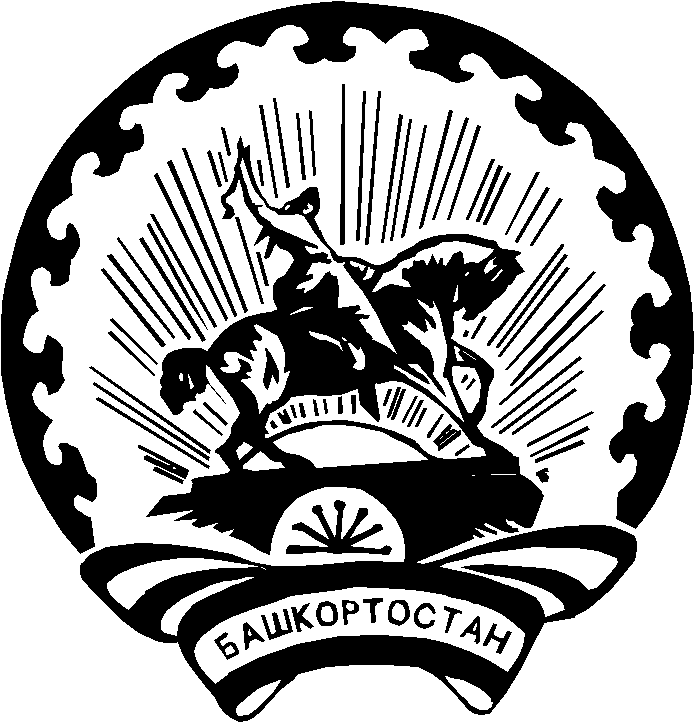 РЕСПУБЛИКА  БАШКОРТОСТАНАДМИНИСТРАЦИЯСЕЛЬСКОГО ПОСЕЛЕНИЯОРЛОВСКИЙ СЕЛЬСОВЕТМУНИЦИПАЛЬНОГО РАЙОНАБЛАГОВЕЩЕНСКИЙ РАЙОН453444, с.Орловкаул.Дружбы, 18тел. 2-73-25